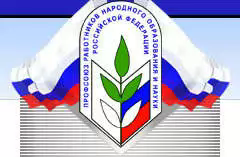 Что такое профсоюз?Для ответа на данный вопрос обратимся к нормативным актам. Закон о профсоюзах дает следующие определения:профсоюз - добровольное общественное объединение граждан, связанных общими производственными, профессиональными интересами по роду их деятельности в целях представительства и защиты их социально-трудовых прав и интересов;первичная профсоюзная организация - добровольное объединение членов профсоюза, работающих, как правило, на одном предприятии, в одном учреждении, одной организации, независимо от форм собственности и подчиненности действующее на основании положения, принятого им в соответствии с уставом, или на основании общего положения о первичной профсоюзной организации соответствующего профсоюза;территориальная организация профсоюза - добровольное объединение членов первичных профсоюзных организаций одного профсоюза, действующее на территории одного субъекта РФ, либо на территориях нескольких субъектов РФ, либо на территории города или района.Можно выделить две основные функции профсоюзных образований:-представление интересов работников в отношениях с работодателями;-защита трудовых прав и законных интересов работников.Полномочия профсоюзовОсновные полномочия профсоюзов закреплены в главе 2 Закона о профсоюзах. Данный закон предоставляет равные права всем профсоюзам.Среди полномочий, которыми наделяет профсоюзы законодательство, можно выделить следующие:-защита социально-трудовых прав работников, в том числе посредством обращения в органы, рассматривающие трудовые споры;-ведение коллективных переговоров, заключение коллективных договоров или соглашений, контроль за их исполнением;-контроль за соблюдением работодателем законодательства о труде;-получение информации от работодателя, органов государственной власти и местного самоуправления по социально-трудовым вопросам.Профсоюзы защищают право своих членов свободно распоряжаться собственными способностями к труду, выбирать род деятельности и профессию, а также право на вознаграждение за труд без какой бы то ни было дискриминации и не ниже установленного федеральным законом минимального размера оплаты труда.Важной составляющей деятельности профсоюзов является участие в установлении и изменении условий труда, определении режимов рабочего времени и т. д.Для контроля за соблюдением законодательства о труде профсоюзам разрешено создавать собственные инспекции труда, которые наделяются полномочиями, предусмотренными положениями, утверждаемыми профсоюзами. Профсоюзные инспекторы труда беспрепятственно посещают организации, в которых работают члены данного профсоюза, независимо от форм собственности и подчиненности. Это мероприятие необходимо для проведения проверок соблюдения работодателями условий коллективного договора или соглашения.Привилегии, предусмотренные для участников профсоюзаРаботникам образования необходимо учитывать, что членство в профсоюзе может не только гарантировать представление и защиту их интересов, но и дает возможность получения различных выгод. Это, например, отдых в пансионате или санатории по льготной цене, отправка детей в оздоровительные лагеря с частичной оплатой стоимости путевки и т. д.В целом профсоюзы наделены законодателем значительными правами, и работникам образования нужно в полной мере пользоваться этим.Основные направления работы первичной профсоюзной организации "Профсоюзный проект"1. Разработка и принятие коллективного договора; 2. Контроль за ходом выполнения коллективного договора и соглашений; 3. Разработка и экспертиза документов, обеспечивающих социально- экономическое положение и трудовые гарантии членов профсоюза; 4. Участие в работе профсоюзных объединений на областном и республиканском уровнях; 5. Оздоровительная работа, организация отдыха, культурного досуга сотрудников, их детей; 6. Участие в управлении средствами социального страхования; 7. Материальная поддержка членов профсоюза; 8. Помощь в решении жилищно-бытовых вопросов;Что теряет работник, выйдя из Профсоюза? Прекратив свое членство в Профсоюзе, работник теряет право на: - возможность участия в выработке требований, предложений, законодательной инициативе по защите своих профессиональных, социально-экономических прав и интересов через выборные профсоюзные органы, конференции и съезды Профсоюза; - возможность коллективно представлять и защищать свои интересы в органах исполнительной и законодательной власти в вопросах зарплаты, установленных льгот и дополнительных выплат; - защиту своих прав, законных интересов и возможность представлять их в государственных, хозяйственных и судебных органах правовой службой Профсоюза и комитетами Профсоюза; - защиту социальных гарантий в реализации права на труд; - защиту при расторжении трудового договора по инициативе администрации; - получение помощи в приобретении путевок на лечение, средств из фонда профоргпнизций на оплату дополнительных медициских услуг; - возможность получения льгот при участии в культурно-массовых, зрелищных мероприятиях, новогодних елках и других формах отдыха, проводимыми комитетами Профсоюза; - оказаниематериальной и иной помощи в затруднительных для члена Профсоюза обстоятельствах из фондов, создаваемых советами и комитетами Профсоюза; - дополнительные виды единовременных пособий, в случае потери работы, трудового увечья, которые вводятся советами, комитетами Профсоюза в рамках программы содействия занятости; - защиту от нарушений жилищного законодательства и других нормативных актов при постановке на учет и распределении жилья; - дополнительную социальную защиту через пособия Профсоюза и реализациюцелевых программ, финансируемых Профсоюзом; - бесплатную консультационную и юридическую помощь в профсюзных органах, в т.ч.на рассмотрение заявлений и жалоб по всем воспросам, касающимся защиты прав трудящихся(по аттестации, нормированию и оплате труда, отпускам, пенсиям, оплате больничных листков, приему и увольнению; сокращению, по вопросам охраны труда, техники безопасности, занятости и т.д.).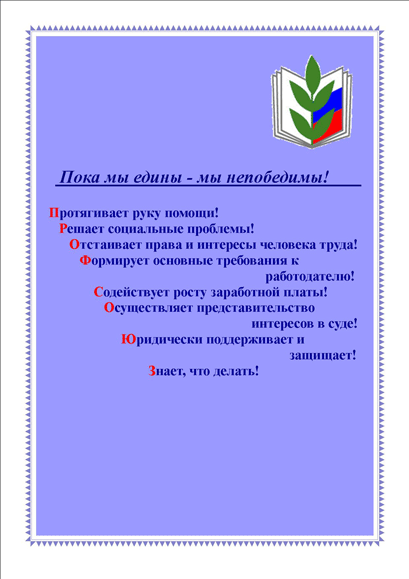 